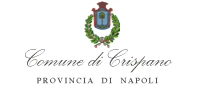 C O M U N E    D I    C R I S P A N OCittà Metropolitana di NapoliIII settore - Politiche Sociali Dato atto che si è proceduto ad approvare lo schema del presente Avviso Pubblico con Determinazione n.735 del 16.12.2022SI RENDE NOTOCHE È INDETTO AVVISO PUBBLICO PER L’ACQUISIZIONE DELLE ISTANZE DI ISCRIZIONE DI BAMBINI FREQUENTANTI LA SCUOLA PRIMARIA, PER LA PARTECIPAZIONE AL SERVIZIO “CAMPO INVERNALE COMUNALE” - SEDE: VIA PIZZO DELLE CANNE, 4- COMUNE DI CRISPANO (NA).Art. 1 DESTINATARIIl presente Avviso Pubblico è rivolto a nuclei familiari che versano in condizioni di disagio socio – economico. Sono ammessi a presentare domanda d’iscrizione, i genitori, o chi abbia la potestà genitoriale dei bambini frequentanti la scuola primaria, residenti nel Comune di Crispano  e Comuni limitrofi ed in possesso della cittadinanza italiana, comunitaria, o extracomunitaria purché in regola con le norme di soggiorno.Art.2 DESCRIZIONE DEL SERVIZIOIl progetto Campo Invernale Comunale si rivolge ai bambini frequentanti la scuola primaria.Le attività saranno articolate settimanalmente dal Lunedì al Venerdì, e giornalmente dalle ore 10.00 alle ore 16.00, comprensive di merenda e di pranzo, a carico dell’Ente Gestore. Il progetto si svolgerà presso la sede comunale sita in Via Pizzo delle Canne, 4 a decorrere dal 22.12.2022 al 30.12.2022.Gli obiettivi principali che il progetto intende perseguire sono:Offrire un luogo di costruzione di relazioni interpersonali positiveFavorire l’acquisizione di competenze indispensabili alla crescita individuale. Garantire un’esperienza di vita in un clima sereno e spensieratoArt. 3 REQUISITI DI ACCESSOPossono presentare domanda per l’accesso al progetto Campo Invernale Comunale nuclei familiari:Attestazione ISEE, in corso di validità, inferiore o uguale ad € 7.000,00Residenza sul territorio del Comune di Crispano, e Comuni limitrofi, alla data di presentazione dell’istanza, si precisa che questo Ente provvederà a stilare due graduatorie, residenti e non residenti, utilizzando gli stessi criteri di valutazione. Qualora il numero dei posti riservati ai residenti non sarà raggiunto, si attingerà dalla graduatoria dei non residenti;Cittadinanza italiana, comunitaria o extracomunitaria, purché in regola con le norme sul soggiorno;Art.4GRADUATORIAScaduti i termini dell’Avviso Pubblico, verrà stilata una graduatoria finalizzata all’inserimento dei bambini nel progetto Campo Invernale Comunale per un numero massimo di 20 minori. Il progetto sarà attivato solo se verrà raggiunto un numero minimo di 15 partecipanti al progetto “Campo Invernale Comunale, come stabilito nella Delibera di Giunta n. 123 del 15.12.2022.Qualora le iscrizioni dovessero superare il numero massimo di bambini previsti si procederà a redigere lista d’attesa dalla quale attingere, nel rispetto dei criteri di precedenza previsti dal presente Avviso Pubblico, nel caso di sopravvenuta disponibilità di posti.Il progetto “CAMPO INVERNALE” sarà attivato  solo in caso di raggiungimento di un numero minimo di 15 partecipanti e di avvenuto affidamento del servizio ad operatore economico individuato a mezzo RDO; PUNTEGGIOSituazione di particolare disagio economico valutata secondo le fasce di cui alla tabella seguente:Situazioni di particolare disagio sociale valutata secondo i seguenti i criteri di cui alla seguente Tabella:in caso di parità di punteggio la posizione in graduatoria sarà stabilita secondo i criteri di precedenza, in ordine:Nucleo Familiare in cui la madre sia lavoratrice;Bambino/a in situazione di disagio sociale, con richiesta di inserimento prioritarioda parte dei servizi sociali del Comune;Valore ISEE più basso;Data di protocollazione dell’istanza di iscrizione (qualora a seguito delle procedure di verifica delle domande pervenute, il numero delle istanze risultasse superiore ai posti disponibili) Art.5 MODALITA’ DI PRESENTAZIONE DELLA DOMANDALa richiesta deve essere presentata, esclusivamente, utilizzando il modello di domanda disponibile presso l’Ufficio Politiche Sociali del Comune di Crispano (NA) sito in Via Pizzo delle canne n. 4 o scaricabile dal sito internet istituzionale del Comune di Crispano www.comune.crispano.na.it  e consegnato, entro e non oltre, pena l’esclusione, le ore 12:00 del  20.12.2022 all’Ufficio Protocollo sito in Via Pizzo delle Canne,4;Alla domanda, pena l’esclusione, dovrà essere allegata la seguente documentazione:Copia fronte/retro documento di riconoscimento in corso di validità;Copia permesso di soggiorno UE per soggiornanti di lungo periodo per i cittadini comunitari o extracomunitari; Attestazione ISEE in corso di validità;Regolarità vaccinale del minore. I genitori dei minori frequentanti dovranno obbligatoriamente aver assolto agli obblighi previsti dal decreto legge n.73 del 07.06.2017, convertito dalla Legge n.119 del 31.07.2017 (VACCINO).Eventuale certificazione, rilasciata dall’Asl competente territorialmente, attestante la presenza nel nucleo familiare di soggetto minore affetto da disabilità (Art. 3 comma 3 L.104/92);Eventuale certificazione attestante lo stato di gravidanza rilasciato da struttura pubblica o proprio Medico di famiglia;Art.6  ACCESSO ALLE INFORMAZIONI E RESPONSABILE DEL PROCEDIMENTOIl presente avviso è pubblicato ed integralmente disponibile all’Albo Pretorio del Comune di Crispano, sezione Avvisi. Per chiarimenti e informazioni in merito al presente avviso è possibile contattare l’Ufficio Politiche Sociali ai seguenti riferimenti: 	_ Tel. 081/8341954_ E-mail: politichesociali@comune.crispano.na.itIl Responsabile unico del procedimento è la Dott.ssa Claudia Pollice, Responsabile del III Settore del Comune di Crispano. Con la sottoscrizione dell’istanza, i richiedenti autorizzano il trattamento dei dati personali da parte del Comune di Crispano. Il trattamento dei dati è svolto dal Comune di Crispano per le finalità istituzionali, nel rispetto delle disposizioni del DLgs. n. 196/2003 e del Regolamento europeo sulla protezione dei dati personali n. 679/2016.Il Comune si riserva la facoltà di eseguire controlli sulla veridicità di quanto auto dichiarato dai richiedenti nelle forme e nei modi previsti dalla legge. Il Responsabile del III SettoreDott.ssa Claudia PolliceFASCIA DI REDDITO ISEEPUNTEGGIODa € 0.00 a € 3.000,008Da € 3.000,01 a € 5.000,006Da € 5.000,01 a € 7.000,004CRITERI DI PRECEDENZAPUNTEGGIOBambino/a appartenente a nucleo familiare in situazione di emarginazione sociale e/o culturale e/o economica, con attestazione di inserimento prioritario da parte dei Servizi Sociali del Comune4Essere nucleo mono genitoriale2Presenza nel nucleo di uno o più soggetti disabili minori (art.3 comma 3 L.104/92)2Presenza nel nucleo di 3 o più figli minori2Stato di gravidanza della madre 2Nucleo familiare in cui la madre sia lavoratrice2